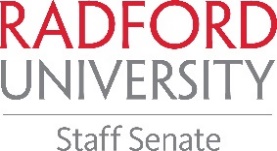 AGENDAAugust 18, 20229:00 a.m. – Zoom All meetings are recordedWelcomeZoom Room locationsVia zoom link - https://radford.zoom.us/j/98701488941Armstrong Complex, Procurement and Contracts Conference Room 231First Floor in McConnell Library Room 170Walker Room 275Password has been removed for future Zoom meetings to prevent access issuesDetermination of Quorum and Call to Order – Open Staff Senate MeetingCL determined a quorum was met. 45 people attended Staff Senate today.Approve Minutes: May 2022May 2022 minutes were approved by senators.Fall 2022 Parking Permits ReminderManage Parking Account tab under One CampusCurrent parking decal (Faculty/Staff 2021-2022) ends 8/14/22Faculty/Staff online sales 2022-2023 (8/1/22-8/14/23) cost $154.00New parking passes should now be displayed – prior pass expired 8/14.  Faculty/Staff meal plan deadline is today (8/18/22) – cost is $193.Staff senate officer photo will be taken 8/23 at 9:00am at Heth Steps. RUC’s photo was sent over. Website updatedThanks Ann Marie Cox for your dedication in maintaining our site. New Owners are:Ruby Dwyer and Tracy Jones Title IX volunteers: Volunteers appointed by President DanilowiczOne current member and five volunteered from Staff Senate officer group2022 Staff Survey – report completed on Staff Senate SharePointEighty-six responses Survey has been posted on the Sharepoint site. PHEL (Public Health Emergency Leave)- concerns brought to President Danilowicz attention(COVID Benefits)-ended May 31, 2022Employees would like to have another opportunity to use, extend due to next wave of COVID is spikingNew employees do not have enough time built to use, will lose pay due to illness (Non-Paid Leave)- 80 hours without pay before employee donated time can be used.The president said he would look into what RU could do itself but also look into what the state may provide. Concerns about new round of COVID as well as monkeypox. CL brought up the pay increase to minimum $15 an hour. They will also be working on getting information to see about all staff pay in the future. Information or concerns about pay/compensation can be sent over to Sharon and Staff Senate and will be communicated with the president at a future time. Retention? Morale? - concerns brought to President Danilowicz attentionEmployees want to feel valueCertificates?Discounts?Wellness Center currently $238 per semester- this is student driven, will investigate itStaff can use Peters Hall-summer hours, 12-2Flexible to work from home due to weather (safety concerns, sickness (Covid) which keeps employees from coming into work, approved by supervisorEmployees payExecutive officer meeting held August 8th- Elections held for Standing Committees and University Wide Committees/Internal GovernanceReports from Standing CommitteeElections & Nominations, Chair: Christi Wayne 
Committee Members:  New members neededNo reportPolicies & Issues, Chair: Sharon Proffitt- 
Committee Members: Amanda Lawson. New Members-Scott Shaffer, Pam McCallister, and Jim WilliamsonReport – sent out reminder for bimonthly meetings. Will be focusing on one or two tasks at a time. Once the areas of focus are decided Sharon will make an announcement. Communications, Chair: Ruby Dwyer
Committee Members: Pam McCallister, Lynn Arnold, Tracy JonesMeeting is scheduled for next week. Goals will be discussed. Plug for ideas/thoughts for committee to discuss.Staff & Community Relations, Chair: Lin Martin 
Committee Members: Connie Leathers. New Members-Fallon Kreye, Katie Smith, and Tracy JonesNo reportNew Standing Committee voting in- Recruitment & Membership - New Members- Chair-Ruby Dwyer. Committee Member-Fallon KreyeSend any ideas to committee members. Also looking for more members to join the committee.Staff & Relations Committee No additional reporting.Staff Senate Picnic-held June 8thPictures on SharePoint Staff Senate  Documents>2022 Staff Senate Picnic Photos Keeping It Green Award winner-Emily Hall Bea Covington Award winner-Jessica Stone Ice Cream Social – held August 11thInformation sheet Twenty-four gallons of ice cream Non-diary popsicles were availableEleven deliveriesPictures on Staff Senate SharePoint If anyone has additional pictures please send them to Sharon and she will post them on the SharePoint site and the D2L site.RUC Staff Appreciate Day-Aug 10thFood Truck- serves Lemonade 33 RUC EmployeesPictures on Staff Senate SharePoint Reports from University-Wide Committees/Internal GovernanceDiversity & Equity Action, SS Representative: Katie Smith – No reportIntercollegiate Athletics, SS Representative: Ruby Dwyer – Ruby found out that Holly Cline is the new faculty liaison. Highlander Fan event was held last week. They will be meeting once classes are underway.Parking & Traffic, SS Representative: Nate Swistock Nate stepped down – Sharon Proffitt will now be the representative for parking. No report. University Executive, SS Representative: Christi Wayne – No report. Dining Services Advisory Committee, SS Representative: Fallon Kreye – No report.Bookstore Advisory Committee, SS Representative: Tracy Jones – No report. Only meet once a year and met several months ago.Library Committee, SS Representative: Amanda Lawson – No report. Senators’ announcements (news from Divisions, concerns from constituents):Kathy York stepped down as senator for RUC. Heather Paisley stepped up as alternate. Tracy Jones stepped in as RUC senator. Tracy Jones spoke about VGEA – membership that advocates for government employees. Can be taken out of your pay monthly. If interested contact Tracy Jones or Kara Pfaff. Annual meeting is in Richmond on September 10. President’s announcementCommunication is important to President Danilowicz. He is happy to announce the following….A bi-monthly meeting (Coffee with the President) via zoom.  The first meeting will be held October 6th. This first meeting will focus on senate President’s then it will be open to everyone. I will send out a request for questions one week before the meeting.The Senate President’s will send out an email to their groups letting everyone know when the meeting will take place. If you have concerns or questions, you want to bring to President’s Danilowicz attention, email me directly, skproffit@radford.edu. The Staff Senate President’s of each group will present the questions one at a time until all questions are answered in the time allowed.  Questions that are not addressed, will be held to the next meeting. This will not be an interactive meeting; the chat feature will not be available. Therefore, if you have a question, please send it directly before the meeting. If you have a question after the meeting has begun, send your questions and I will place it on the next meeting agenda.Guest Speaker- Peter McCann-Director of Emergency Mgmt.(Police Dept)-overview Stepped in as speaker as the chief was unable to come. Presented on Public Safety at Radford University. Public Safety (Police Department, EMS, Emergency Management, and Parking Enforcement). Students can volunteer to work for EMS. Coffee with the cops being held at the Bonnie on the 22nd (7:00-10:00am) and coffee and cookies will be held with RUC (12:00-2:00pm). Will also be set up at Club Fair. Emergency Notification System – Radford Alert, goes out across multiple channels (phone, messaging, emails, desktop notifications, outdoor warning system, etc.). Everyone is automatically enrolled. Testing will occur in twice a year – next in September. Radford Safe Mobile App – free to download. The app provides alerts, safety tools, resources, etc. What to do in an emergency: 1. Evacuation 2. Shelter-in-place 3. Secure-in-place. Provided information on Run/Hide/Fight if there is an active assailant in the building. Adjournment – Close Staff Senate MeetingLet Sharon know if there are any suggestions for speakers.Adjourned at 10:03am
Next Staff Senate meeting:
September 15, 2022
Guest Speaker: TBAhttps://www.radford.edu/content/staff-senate/home.html 